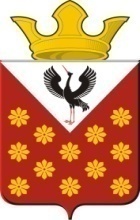 Свердловская областьБайкаловский районПостановление главы муниципального образованияКраснополянское сельское поселениеот 18 марта 2021 года №40О назначении публичных слушаний по обсуждению проекта Правил благоустройства территории муниципального образования Краснополянское сельское поселениеВ соответствии с Федеральным законом от  06.10.2003 года № 131- ФЗ «Об общих принципах организации местного самоуправления в Российской Федерации», руководствуясь Решением Думы Краснополянского сельского поселения №34 от 27.12.2007 «Об утверждении Положения о порядке организации и проведения публичных слушаний в муниципальном образовании Краснополянское сельское поселение», Уставом  Краснополянского сельского поселения, в целях соблюдения прав и законных интересов физических и юридических лиц, постановляю:1. Назначить публичные слушания по обсуждению проекта Правил благоустройства территории муниципального образования Краснополянское сельское поселение.2. Провести публичные слушания по адресу: Свердловская область, Байкаловский район, село Краснополянское, ул. Советская, 24, в здании администрации муниципального образования Краснополянское сельское поселение, 21 апреля 2021 года в 17 часов 00 минут.3. С проектом Правил благоустройства территории муниципального образования Краснополянское сельское поселение заинтересованные лица могут ознакомиться по адресу: 623881, Свердловская область, Байкаловский район, с. Краснополянское, ул. Советская 24 (2 этаж кабинет Главы) и в сети «Интернет» по адресу: http://www.krasnopolyanskoe.ru/normodoku/proektyi_npa.4. Создать организационный комитет в следующем составе: Председатель: Кошелев А.Н. – глава Краснополянского сельского поселения.Члены комитета: Снигирев А.Н. – заместитель главы администрации (по вопросам ЖКХ и местному хозяйству);Нуртазинова А.Б.- заместитель главы администрации (по социальным вопросам);Шевелева Э.А. – специалист 1 категории (по имущественным и земельным отношениям);Боталова Л.Л.- специалист 1 категории (по юридическим вопросам);Шутова Е.П. – председатель Думы Краснополянского сельского поселения. 5. Организационному комитету осуществить прием заявок, предложений и рекомендаций по проекту Правил благоустройства территории муниципального образования Краснополянское сельское поселение до 20 апреля 2021 года включительно, в рабочие дни с 9.00 ч. до 16.00 ч. Предложения по вопросу публичных слушаний принимаются в письменном виде по установленной форме. (Приложение №1).6. Опубликовать настоящее постановление в Информационном вестнике Краснополянского сельского поселения и разместить на сайте муниципального образования в сети «Интернет» www.krasnopolyanskoe.ru.7. Контроль исполнения настоящего Постановления оставляю за собой.Глава Краснополянского сельского поселения __________________ А.Н. КошелевПриложение№1к Постановлению главы МОКраснополянское сельское поселениеот 18 марта 2021 г №40ФОРМА листа записи предложений и замечаний по обсуждаемому проекту участвующих в собрании участников публичных слушанийФамилия, имя, отчество _______________________________________________________________________________________________________________________Место жительства ____________________________________________________________________________________________________________________________(заполняется жителями МО Краснополянское сельское поселение)Место работы ______________________________________________________________________________________________________________________________Предложения, замечания по обсуждаемому проекту _____________________________________________________________________________________________________________________________________________________________________________________________________________________________________________________________________________________________________________________________________________________________________________________________________________________________________________________________________________________________________________________________________________________________________________________________________________________________________________________________________________________________________________________________________________________________________________________________________________________________________________________________________________________Дата____________	Подпись____________